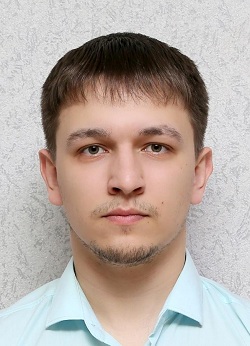 РоманюкФедорАлександровичНАПРАВЛЕНИЕ06.06.01Биологические наукиСРОК ОБУЧЕНИЯ4 годаНАУЧНЫЙ РУКОВОДИТЕЛЬд.б.н. Христофорова Надежда КонстантиновнаТЕМА ДИССЕРТАЦИОННОЙ РАБОТЫЭкологические особенности растительного покрова ландшафтов активных вулканов Южных Курильских острововУСПЕВАЕМОСТЬДИСЦИПЛИНАДАТА ОЦЕНКА История науки педагогики29.12.15ОтличноМетодология и методы научного исследования28.12.15зачтеноИностранный язык14.01.16зачтеноНаучные исследования16.01.16зачтеноПедагогика высшей школы28.06.16ОтличноМетодология и методы научного исследования4.07.16ОтличноПсихология высшего образования22.04.16ОтличноНаучно-исследовательская практикаЗачет с оценкой отличноИностранный язык4.07.16зачтеноИстория и философия науки12.07.16зачтеноНаучные исследования27.07.16зачтеноИстория и философия науки23.01.17зачтеноНаучно-исследовательский семинар24.01.17зачтеноИностранный язык26.01.17хорошоНаучные исследования27.01.17зачтеноПУБЛИКАЦИИРоманюк Ф.А. Ландшафтная структура активных вулканов хребта Грозный (о. Итуруп, Курильские острова) // Материалы всероссийской научной конференции с международным участием «Геодинамические процессы и природные катастрофы. Опыт Нефтегорска», Южно-Сахалинск, 26-30 мая 2015 г. – Владивосток: Дальнаука, 2015. – С. 274-279.Романюк Ф.А., Жарков Р.В. Современное эколого-географическое состояние Рейдовского месторождения термоминеральных вод (о. Итуруп, Курильские острова) // Сборник материалов VI Сахалинской молодежной научной школы «Природные катастрофы: изучение, мониторинг, прогноз», Южно-Сахалинск, 3-8 октября 2016 г., Южно-Сахалинск: ИМГиГ ДВО РАН, 2016. С. 414-417.ГРАНТЫ, КОНКУРСЫ, НАГРАДЫГрант ДВО РАН, 11-III-В-08-056. Тема: «Электронный каталог инфракрасных изображений активных вулканов Южных Курильских островов». Руководитель: Козлов Д.Н. Исполнители: Романюк Ф.А. 2016 г.